АДМИНИСТРАЦИЯ  ВЕСЬЕГОНСКОГО  РАЙОНАТВЕРСКОЙ  ОБЛАСТИПОСТАНОВЛЕНИЕг. Весьегонск13.01.2012                                                                                                                    № 2В соответствии со ст. 54.3. закона Тверской области от 14.07.2003 № 46-ЗО «Об административных правонарушениях»п о с  т а н о в л я ю:1. Утвердить перечень общественных мест на территории муниципального образования Тверской области «Весьегонский район», в которых запрещено   нахождение с пивом, напитками, изготавливаемыми на его основе, и (или) слабоалкогольными напитками, произведенными с использованием этилового спирта, произведенного из пищевого сырья, и (или) спиртосодержащей пищевой продукции, с содержанием этилового спирта менее 1,5 процента объема готовой продукции (за исключением кваса), расфасованными в одноразовые пластиковые стаканы, полиэтиленовые пакеты, а также в бутылки, металлические банки, тетрапаки или иную заводскую (промышленную) упаковку, целостность которой нарушена (прилагается).2. Настоящее постановление вступает в силу со дня его официального опубликования в газете «Весьегонская жизнь». 3. Контроль за исполнением настоящего постановления возложить на заместителя главы администрации района Ермошина А.А.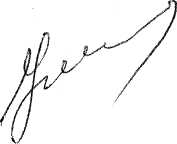 Глава администрации района                                                        И.И. УгнивенкоУтвержден:  постановлением администрации                                                                                                       Весьегонского района                                                                                            от 13.01.2012 № 2Перечень общественных мест на территории муниципального образования Тверской области «Весьегонский район», в которых запрещено   нахождение с пивом, напитками, изготавливаемыми на его основе, и (или) слабоалкогольными напитками, произведенными с использованием этилового спирта, произведенного из пищевого сырья, и (или) спиртосодержащей пищевой продукции, с содержанием этилового спирта менее 1,5 процента объема готовой продукции (за исключением кваса), расфасованными в одноразовые пластиковые стаканы, полиэтиленовые пакеты, а также в бутылки, металлические банки, тетрапаки или иную заводскую (промышленную) упаковку, целостность которой нарушена1. Все виды общественного транспорта (транспорта общего пользования) городского и пригородного сообщения.2. Остановки общественного транспорта и двадцатиметровая зона по периметру вокруг них.  3. Территория МУП «Весьегонский рынок».4. Детские, образовательные учреждения, учреждения культуры, здравоохранения и территории, прилегающие к ним.5. Физкультурно-оздоровительные, спортивные и спортивно-технические сооружения, предназначенные для занятий граждан физическими упражнениями, спортом, проведения спортивных зрелищных мероприятий и территории, прилегающие к ним.6. Детские, игровые площадки и территории, прилегающие к ним. 7. Мемориальные комплексы памяти погибшим в Великой Отечественной войне и прилегающая к ним территория.  8. Территории дворов, подъездов, лестничных клеток многоквартирных жилых домов.9. Территории парков: Соколовогорский, Победы, Козьмодемьянский, Спасский, Приморский, имени Степанова, Южный.10. Территории скверов: Александровский, Городок семейного отдыха, Птичий, Гостинодворский, Исаевский.11. Площади: Привокзальная, Центральная и территории, прилегающие к ним.12. Помещения органов местного самоуправления Весьегонского района и территории, прилегающие к ним. 13. Места размещения предприятий торговли, используемые во время проведения санкционированных массовых мероприятий (гуляний), в случае отсутствия у данных предприятий разрешения на продажу алкогольной продукции в розлив.  Примечание: Под прилегающей территорией понимается территория на расстоянии 20 метров от любой точки периметра зданий, помещений, в которых расположены досуговые, детские, образовательные, спортивные учреждения, учреждения культуры, здравоохранения, мемориальных комплексов, органы местного самоуправления, а если здания, помещения, мемориальные комплексы, имеют огражденную территорию – от любой точки периметра ограждения. Об утверждении перечня общественных мест на территории муниципального образования Тверской области «Весьегонский район», в которых запрещено   нахождение с пивом, напитками, изготавливаемыми на его основе, и (или) слабоалкогольными напитками, произведенными с использованием этилового спирта, произведенного из пищевого сырья, и (или) спиртосодержащей пищевой продукции, с содержанием этилового спирта менее 1,5 процента объема готовой продукции (за исключением кваса), расфасованными в одноразовые пластиковые стаканы, полиэтиленовые пакеты, а также в бутылки, металлические банки, тетрапаки или иную заводскую (промышленную) упаковку, целостность которой нарушена